GIK3/ GMT2   2021/2022LIKOVNE  ANALIZE GRAFIČNIH IZDELKOV 1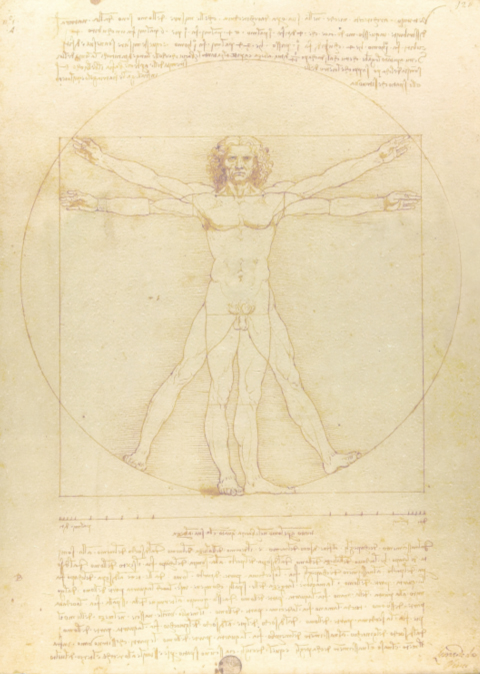 NAVODILA ZA IZVEDBO SEMINARSKE NALOGE NA TEMO EKOLOŠKI PLAKATSeminarska naloga, ki naj bi obsegala 4 plakate na temo: ekologije, alkoholizma, drog, zdravega življenja ter reklamni plakat;  za študente Grafične in interaktivne komunikacije,  ter Grafične in medijske tehnike, mora vsebovati naslednja poglavja:Naslovna  stran z ustreznimi podatkiKazaloUvod (poglavje 1)Zgodba (poglavje 2)Opis načrtovanja dela (poglavje 3) ki naj vsebuje opis vseh posameznih korakov, ki so bili potrebni za izvedbo plakata od prvih idej (uvodnih skic) do zaključne izvedbe.Reprodukcijo končne izvedbe plakata v A3 formatu - prilogaOpis dela (poglavje 4)Razdelitav plakata – kompozicijske silnice (poglavje 5)Likovna  analiza plakata (poglavje 6)Izbira in vnos tipografije (poglavje 7)Zaključek (poglavje 8)Literatura – viri (poglavje 9)PRILOGEtiskan končni plakat v formatu A3Seminarska naloga naj bo primerno speta ter vložena v mapo. Navedeni naj bodo vsi podatki vključno z vpisno številko ter kontaktnim naslovom e-pošte. VSI PLAKATI MORAJO BITI V SLOVENŠČINI!NA PLAKATU NAVEDITE VAŠE IME / AVTORSTVO!!!Veliko uspeha in oblikovalske spretnosti pri vašem delu vam želim!Doc.dr. Marica StarešiničPREDLOGI  ZA  NASLOVE  EKO  PLAKATOV1. Morje, naša priložnost in bodočnost2. Svetovni dan okolja3. Varstvo narave na Slovenskem4. Varujmo Triglavski narodni park5. Sožitje čoveka in narave6. Za zdravo in zeleno Slovenijo7. Samo eno Slovenijo imamo8. Na sončni strani Alp9. Za srecno in bogato zivljenje10. Ti odločaš za zdravo gensko nespremenjeno hrano11. Vrnili bomo Sloveniji srce, dušo in nasmeh12. Slovenija naj bo jutri srečnejsa13. Da narava ne bo umrla, zbirajmo posebne odpadke14. Varčujmo z energijo, zatesnimo naš dom15. Vsak dan je dan Zemlje16. To, kar živimo, je zeleno17. Novo! Prva povratna plastenka pri nas18. S pticami si delimo nebo (V gnezdih se poraja novo Zivljenje! Ne vznemirjajte zasebnosti ptic!)19. Dan Zemlje, 22. april20. Varujte planinske cvetice! (Prepovedano trgati, ruvati, prodajati in ponujati v nakup redke rastline)21. Slovenski turizem22. Mladi smo in ni nam vseeno za našo prihodnost!23. Volk ne ogroza, volk je ogrožen24. Medved ne ogroža, medved je ogrožen25. Ris ne ogroža, ris je ogrožen26. Varujmo naravo (Čuvajmo divjad in ptice pevke)27. Nazaj k naravi28. Tekmujmo za lepše okolje29. Čisto okolje in zdravo Življenje30. Fructal v sodelovanju z naravo31. Slovenski trienale Ekologija- umetnost (strokovno posvetovanje ekologija kultura)32. Odpadki civilizacije (zbirajmo jih, da ne postanemo civilizacija odpadkov)33. Varstvo okolja, varstvo z energijo34. Naravi prijazen papir Frendi35. Moja vizija neba ne ubija. Nebo ne ubija vizij36. s pravo zaščito se življenjska doba lesa podaljša do sedemkrat (moj odnos do sveta Belinka)37. Varujmo naše jame in okolje38. Ohranimo nase okolje čisto našim otrokom39. Azbest mori (v Sloveniji je okoli 30% vseh strešnih kritin iz azbesta)40. Ali ste prepričani, da želite »Zemljo vreči v koš«41. Turizem smo ljudje (minister za okolje in prostor opozarja »Smetenje je okolju škodljivo«)42. Vsak od nas letno pridela 400 kg odpadkov43. Kar zlijes, to popiješ!44. Kdor je meso, daje naročilo za ubijanje (Drustvo za osvoboditev živali in njihove pravice)45. Živali pravijo: »Obsodili so nas politiki, ubili nas bodo lovci« Volk, medved, ris. Prosimo, pomagajte nam46. Varujmo naše okolje-  oktober, mesec požarne varnosti47. GOZD je varen in miren DOM divjadi. Naj ostane tako (v naravi se sprehajamo s psom na vrvici)48. Lipicanci49. Ljubezen do Zemlje se začne v nas samih (22. april, svetovni dan Zemlje)50. Varujmo naše naravno bogastvo51. TsunamiPREDLOGI ZA NASLOVE PLAKATOV NA TEMO ALKOHOLIZMA«1. Le črta loči življenje od smrti2. Tudi za hitrimi se nabere kolona3. Tvoj novi GTI4. Ce nisi prepričan, katera cesta je prava, ne sedaj za volan5. Piti ali biti?6. Kul je premisliti droge7. Ali bo alkohol odplaknil tvoj odtis8. Alco hole9. Ohrani trezno glavo.10. Nagnjeni k alkoholu!11. Mladi ne zlorabljamo alkohola, alkohol zlorablja mladost12. Alko stop13. Alco holy14. Pivski koledarcek15. Sporočilo v steklenici16. Kolkor kapljic, tolko let17. Ljubezen brez prihodnosti18. Kozarec na kozarec19. Zdrava alternativa alkohol je droga20 ......... pa kaj se?21. Izmislili smo si brezštevilne razloge, ki opravičujejo pitje22. Zdravljica X23. Pridem kmalu (pij z glavo)24. Alkohol slovenski nacionalni sport25. Ohrani trezno glavo26. Alkohol vam je ugrabil otroka, nazaj ga ne boste dobili nikoli27. Otroci nas posnemajo28. Do 10. leta starosti 73,4% otrok ze poskusi alkohol29. Alkoholna komunikacijaPlakate izvedi skrbno injih dopolni s svojimi lastnimi izvimimi teksti, fotografijami inrisbami! Veliko srece pri delu!Veliko uspeha pri delu vam zelim!           Darko Slavec